1. Введение. Цели и задачи территориального развитияНастоящий том содержит материалы основной утверждаемой части проекта генерального плана СП  «село Кала» Дербентского района РД.Целью разработки генерального плана является:Планирование объектов местного значения сельского поселения;Определение назначения территорий исходя из совокупности социальных, экономических, экологических и иных факторов в целях обеспечения устойчивого развития инженерной, транспортной и социальной инфраструктур, позволяющего обеспечить комплексное устойчивое развитие данной территории с благоприятными условиями жизнедеятельности;Обоснование необходимости резервирования и изъятия земельных участков для размещения объектов местного значения в сельском поселении;Формирование условий для развития экономики сельского поселения.Задачами разработки проекта генерального плана являются: Определение пространственной модели развития сельского поселения, и его целевых ориентиров. Определение местоположения планируемых к размещению линейных объектов и размещение в составе функциональных зон объектов социальной инфраструктуры местного значения, определение их основных характеристик и характеристик зон с особыми условиями использования территорий (в случае, если требуется установление таких зон от планируемых объектов). Определение территориальной организации сельского поселения в составе Хивского района. Обеспечение условий для повышения инвестиционной привлекательности сельского поселения, стимулирование жилищного и коммунального строительства, деловой активности и производства, торговли, туризма и отдыха, а также обеспечение реализации мероприятий по развитию транспортной инфраструктуры и иных инфраструктур.Подготовка предложений по размещению территорий жилищного строительства по обязательствам субъектов Российской Федерации (в отношении многодетных семей, детей-сирот, депортированных народов и т.д.); иных областей, определенных в качестве приоритетных нормативными правовыми актами Правительства Российской Федерации (при наличии соответствующих полномочий). Предложение по размещению территорий для реализации программы «ветхое жилье», «аварийное жилье». Разработка предложений по повышению эффективности использования природно-экологического потенциала территории. Очередность реализации Генерального плана:Первая очередь – 2023 год;Расчетный срок – 2038 год.Перечень материалов проектаГРАНИЦЫ НАСЕЛЕННЫХ ПУНКТОВ СП «СЕЛО КАЛА» ДЕРБЕНТСКОГО РАЙОНАОписание границ населенных пунктов произведено согласно цифровым обозначениям в направлении север-восток-юг-запад. Используемая система координат – МСК-05.Описание координат границ населённого пункта СП «Село Кала»Дербентского района Республики Дагестан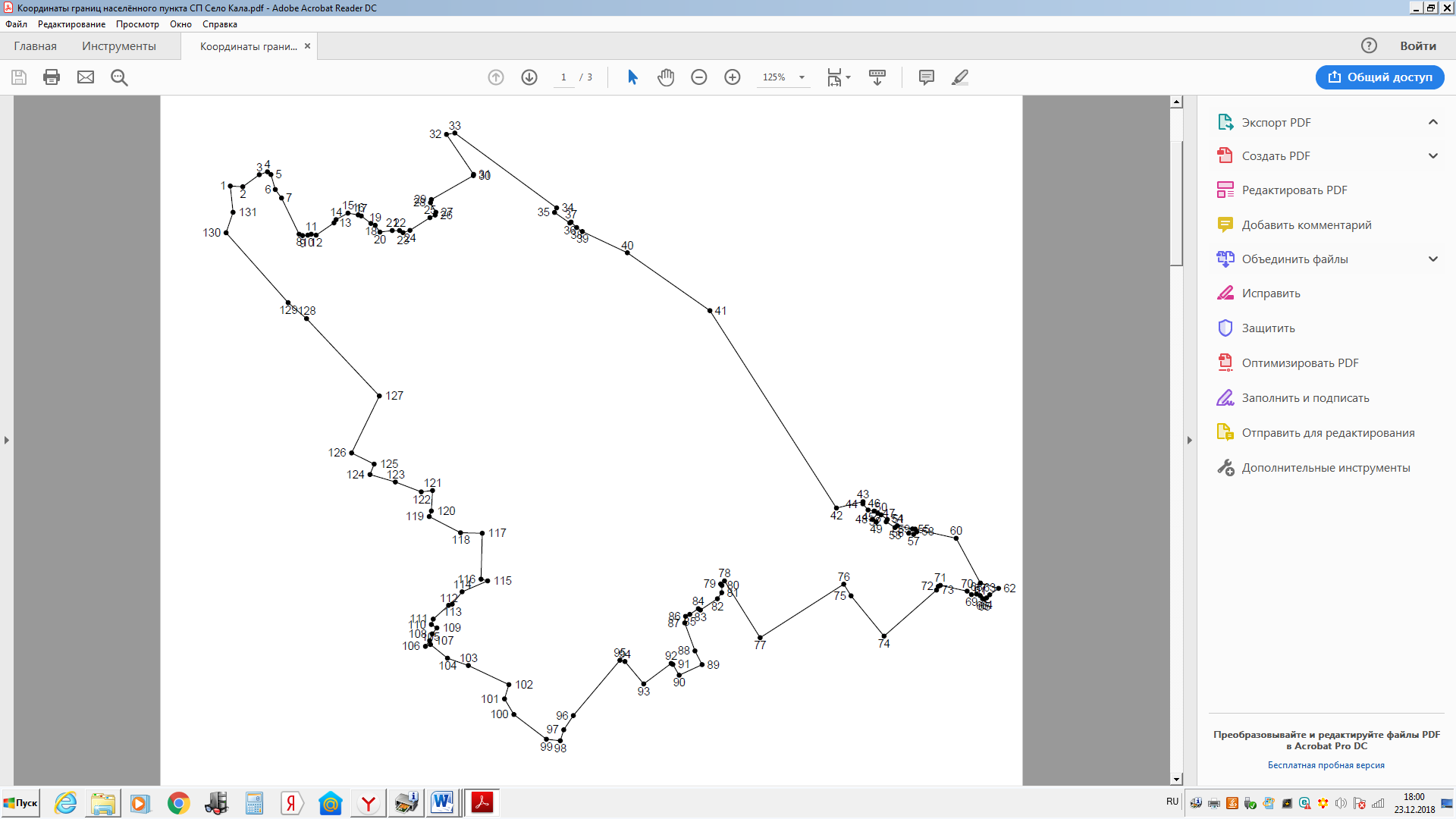 Каталог координат границ населённого пункта СП  «Село Кала»Дербентского района Республики Дагестан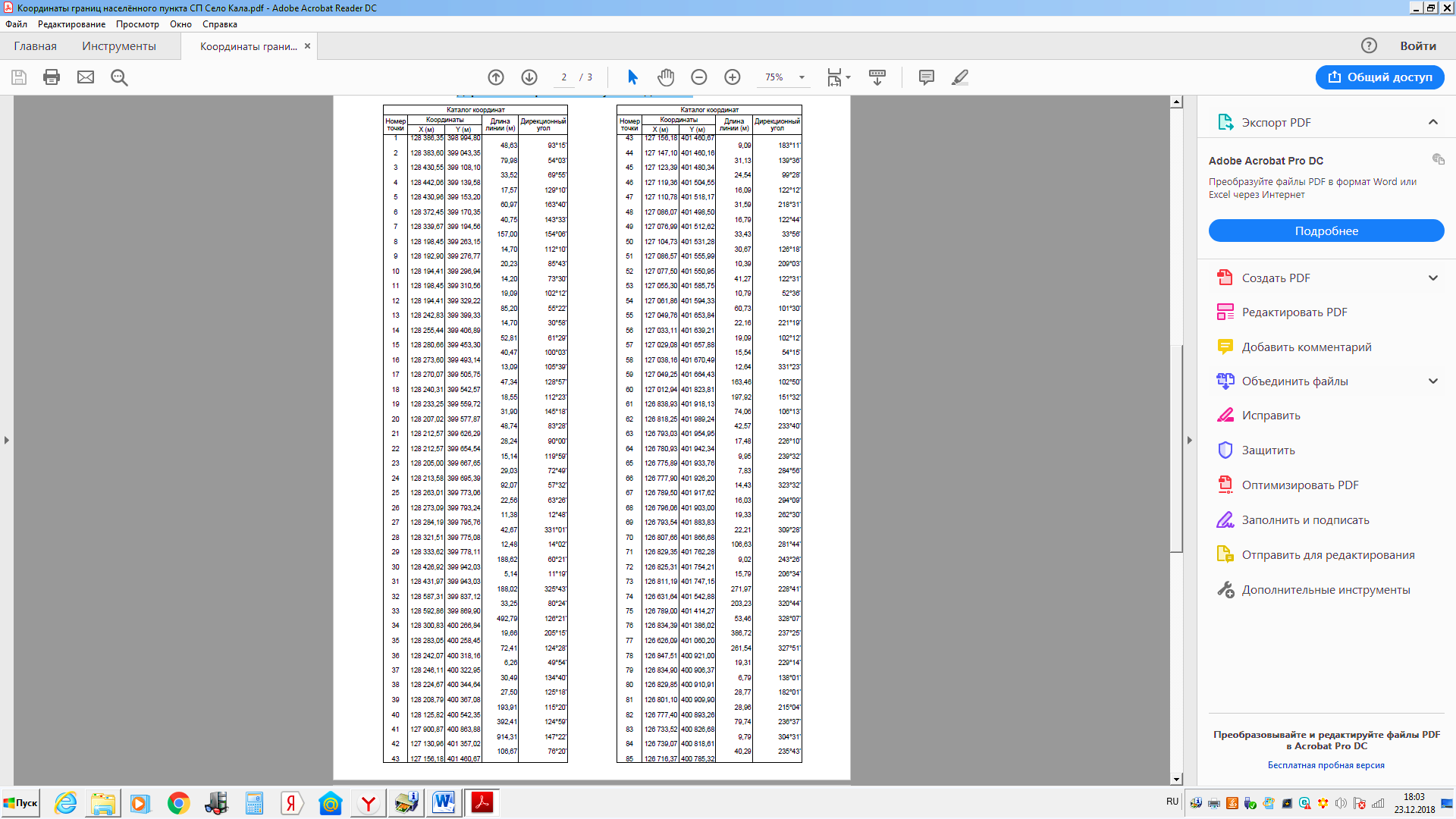 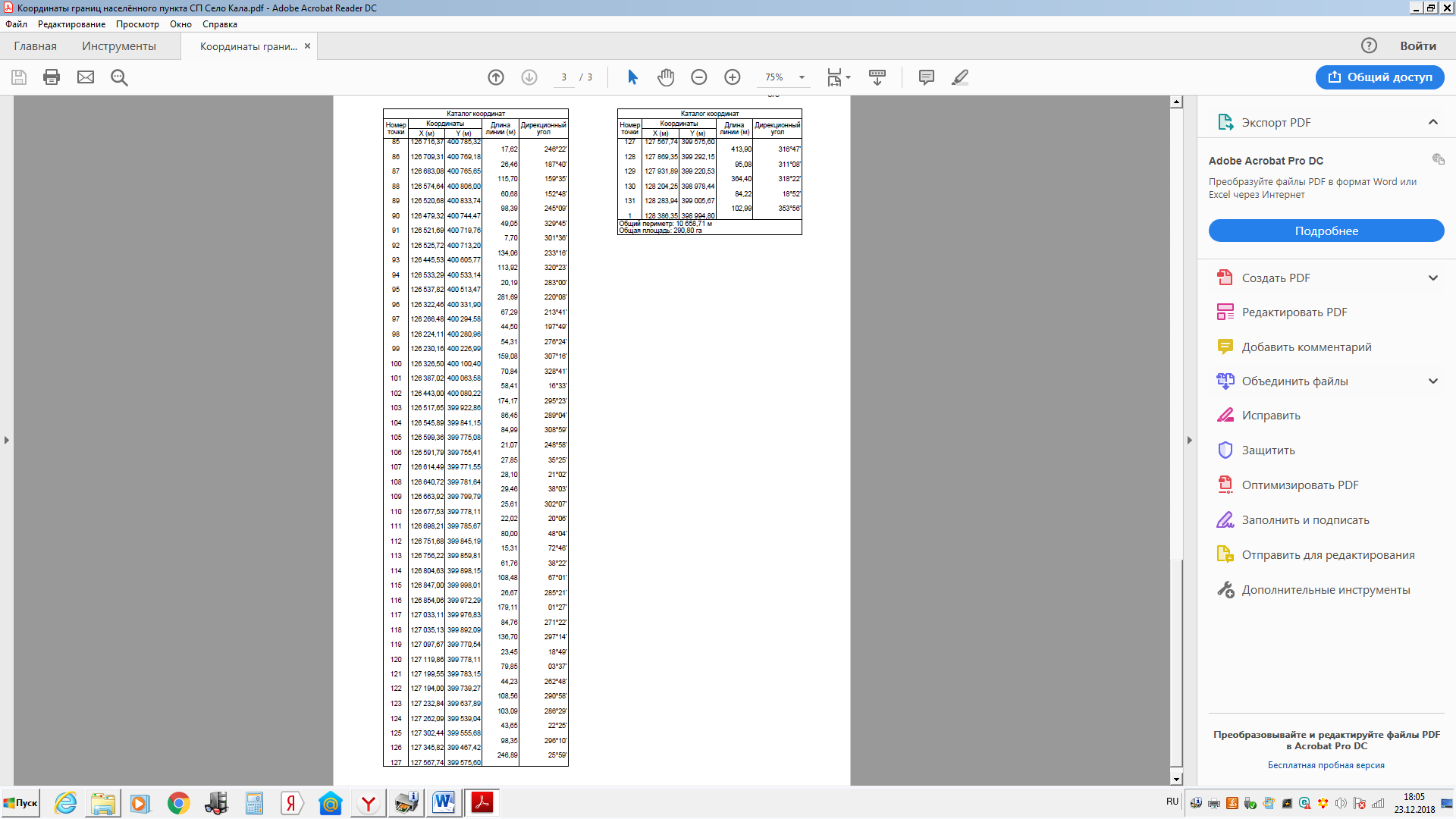 №п/пНаименование текстовой документацииУтверждаемая часть1Положения о территориальном планировании. Том 1Материалы по обоснованию2Материалы по обоснованию Генерального плана. Том 2№ п/пНаименование графической документацииМасштаб1Схема современного использования территории населенного пункта1:100002Карта границ лесничеств и лесопарков1:100003Карта границ территории ОКН1:100004Карта границ зон с особыми условиями использования территории, особо охраняемые территории и объекты1:100005Карта границ населенного пункта. Карта функционального зонирования территории поселения. Карта границ земельных участков, которые предоставлены для размещения объектов капитального строительства… 1:100006Карта планируемого размещения автомобильных дорог общего пользования. Карта развития улично-дорожной сети в границах населенного пункта1:100007Карта границ территорий, подверженных риску возникновения ЧС природного и техногенного характера1:100008Карта  планируемого размещения объектов социальной инфраструктуры с картой шаговой доступности1:100009Карта планируемого размещения объектов электроснабжения1:10000